Программа конференции «Анализ и прогноз рынка строительства и недвижимости» Санкт-Петербургского всероссийского жилищного конгресса (30.09.16 10-12.30, зал GREEN 6)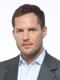 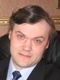 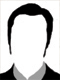 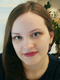 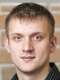 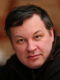 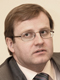 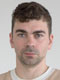 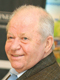 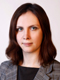 